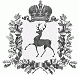 АДМИНИСТРАЦИЯ ШАРАНГСКОГО МУНИЦИПАЛЬНОГО РАЙОНАНИЖЕГОРОДСКОЙ ОБЛАСТИПОСТАНОВЛЕНИЕот 02.04.2019	N 186О мерах по охране лесов и торфяников Шарангского муниципального района от пожаров в 2019 годуВ целях повышения эффективности охраны лесов и торфяников от пожаров, организации оперативного тушения лесных пожаров на территории Шарангского муниципального района администрация Шарангского муниципального района п о с т а н о в л я е т:1. Рекомендовать Шарангскому районному лесничеству:1.1. До начала пожароопасного сезона обеспечить:1.1.1 разработку и утверждение сводного плана тушения лесных пожаров на территории Шарангского муниципального района;1.1.2 готовность пожарно-химической станции к пожароопасному сезону;1.1.3 проведение инструктажа работников о соблюдении требований правил пожарной безопасности в лесах, а так же способах тушения лесных пожаров, подготовить руководителей тушения лесных пожаров;1.1.4 проведение пожарно-технических учений лесопожарных формирований, включенных в план тушения лесных пожаров.1.2. Обеспечить выполнение мер противопожарного обустройства лесов, в том числе создание, реконструкцию и эксплуатацию лесных дорог, предназначенных для охраны лесов от пожаров, устройство противопожарных минерализованных полос, установку и размещение стендов и других знаков и указателей, содержащих информацию о мерах пожарной безопасности.1.3. Обеспечить содержание средств предупреждения и тушения лесных пожаров, а также формирование запаса горюче-смазочных материалов на период высокой пожарной опасности.1.4. Провести проверки лиц, использующих леса на основании договоров аренды, на праве постоянного (бессрочного) пользования лесным участком (далее-арендаторы), в целях соблюдения ими норм наличия средств пожаротушения в местах использования лесов.1.5. Представлять в течение пожароопасного сезона прогнозы пожароопасности лесов в единую дежурно-диспетчерскую службу Шарангского муниципального района (далее-ЕДДС), муниципальное предприятие «Шарангское телевидение «Истоки», муниципальное предприятие «Редакция газеты «Знамя победы».1.6. Организовать в течение пожароопасного сезона с ЕДДС круглосуточный сбор и обмен оперативной информацией о складывающейся лесопожарной обстановке на территории Шарангского муниципального района, привлекаемых силах и средствах на тушение лесных и торфяных пожаров, работе оперативных (мобильных) групп.1.7. Обеспечить контроль за выполнением противопожарных, профилактических мероприятий, противопожарного обустройства лесов согласно проекта освоения лесов, а также за соблюдением правил пожарной безопасности в лесах арендаторами и иными лесозаготовителями, работающими или имеющими объекты в лесу.1.8. Принимать меры к закрытию и ограничению посещения лесов на участках леса с повышенной горимостью в период высокой пожарной опасности.1.9. Организовать оперативные (мобильные) группы для совместного наземного патрулирования лесов с сотрудниками ОНД и ПР по Шарангскому району (по согласованию), 119-ПСЧ ФГКУ «28 отряд ФПС по Нижегородской области» (далее-119-ПСЧ) (по согласованию), муниципальной пожарной охраны (далее-МПО), отделения полиции (дислокация п.г.т. Шаранга) МО МВД России «Уренский» (далее-отделение полиции) (по согласованию) с целью выявления и пресечения нарушений правил пожарной безопасности в лесах.2. Рекомендовать арендаторам обеспечить:2.1. Наличие и содержание необходимых средств предупреждения и тушения лесных пожаров при использовании лесов, а также создание несжигаемого резерва горюче-смазочных материалов на период высокой пожарной опасности.2.2. Проведение перед началом пожароопасного сезона инструктажа своих работников о соблюдении требований правил пожарной безопасности в лесах, а так же способах тушения лесных пожаров.2.3. Незамедлительное информирование ЕДДС, Шарангского районного лесничества при возникновении пожара на арендуемых лесных участках.2.4. Принятие мер к недопущению распространения лесных пожаров, возникших в местах использования лесов.2.5. Направление работников, транспортной техники и других средств на тушение лесных пожаров в порядке, установленном планом тушения лесных пожаров на территории Шарангского муниципального района.3. Муниципальному предприятию «Шарангское телевидение «Истоки», муниципальному предприятию «Редакция газеты «Знамя победы» обеспечить проведение противопожарной пропаганды, регулярно информировать население района о пожарной обстановке в лесах и необходимости соблюдения правил пожарной безопасности в лесах.4. Рекомендовать комиссии по предупреждению и ликвидации чрезвычайных ситуаций и обеспечению пожарной безопасности Шарангского муниципального района (далее – КЧС и ОПБ) провести заседание комиссии, на котором определить основные направления по принятию мер для охраны лесов и торфяников от пожаров на территории Шарангского муниципального района.5. Рекомендовать главам администраций поселений:5.1. Обеспечить в период высокой пожарной опасности оповещение и информирование населения в населенных пунктах о состоянии пожароопасности лесов и необходимости осторожного обращения с огнем.5.2. Выполнить противопожарное обустройство лесов, расположенных в границах населенных пунктов.5.3. Организовать проведение противопожарной пропаганды.5.4. В период высокой пожарной опасности лесов, а также при установлении на территории Шарангского муниципального района особого противопожарного режима организовать круглосуточное дежурство и патрулирование лесов и торфяников, проверки наиболее опасных в пожарном отношении лесных участков силами мобильных групп. Обеспечить выполнение требований по недопущению и пресечению выездов граждан в лесные массивы. В состав мобильных групп привлекать сотрудников 119-ПСЧ, МПО, отделения полиции, Шарангского районного лесничества, специалистов администраций, членов добровольной пожарной охраны.5.5. Разработать и утвердить графики патрулирования на пожароопасный сезон 2019 года. Ежемесячно до 1 числа месяца предоставлять в ЕДДС графики патрулирования.5.6. Не допускать выжигание сухой травянистой растительности, кустарника, стерни, пожнивных остатков на землях сельскохозяйственного назначения и землях запаса, разведение костров на полях.5.7. В период со дня схода снежного покрова до установления устойчивой дождливой осенней погоды или образования снежного покрова обеспечивать очистку используемых территорий, прилегающих к лесу от сухой травянистой растительности, пожнивных остатков, валежника, порубочных остатков, мусора и других горючих материалов на полосе шириной не менее 10 метров от леса либо отделять лес противопожарной минерализованной полосой шириной не менее 0,5 метра или иным противопожарным барьером.5.8. Организовать в населенных пунктах Шарангского муниципального района, прилегающих к лесным хвойным массивам, в период устойчивой сухой, жаркой погоды круглосуточное дежурство работников с водоподающей техникой. При этом к круглосуточному дежурству муниципальные пожарные команды могут привлекаться только в местах постоянной дислокации.5.9. Содержать в течение пожароопасного периода источники наружного противопожарного водоснабжения.6. Рекомендовать председателю Шарангского районного потребительского общества Вохминцеву В.И. создать резерв питания (сухой паек) согласно установленным нормам для личного состава, привлекаемого на тушение лесных пожаров.7. Рекомендовать главному врачу ГБУЗ НО «Шарангская ЦРБ» Безруковой В.К. обеспечить работающих на пожаре людей медикаментами и необходимой медицинской помощью.8. Рекомендовать начальнику отделения полиции Мосунову Ю.Ю. в пределах представленных полномочий принимать меры по пресечению правонарушений, возбуждению дел об административных правонарушениях, расследованию уголовных дел, связанных с нарушением правил пожарной безопасности в лесах. Обеспечить включение в состав оперативных (мобильных) групп сотрудников органов внутренних дел.9. Рекомендовать начальнику 119-ПСЧ Подоплелову Н.С. оказывать необходимую помощь владельцам лесного фонда при тушении лесных и торфяных пожаров, а также в ремонте пожарной техники. Обеспечить включение в состав оперативных (мобильных) групп сотрудников 119-ПСЧ.10. ЕДДС:10.1. Организовать сбор, обобщение информации о складывающейся обстановке по природным пожарам на территории Шарангского муниципального района от оперативных (мобильных) групп по контролю за очагами природных пожаров (подтверждению термических точек), собственников территорий (участков), на которых обнаружены очаги природных пожаров (термические точки) и передачу вышеуказанной информации в ФКУ «Центр управления в кризисных ситуациях Главного управления МЧС России по Нижегородской области», оперативно-распорядительный отдел департамента региональной безопасности Нижегородской области и региональную диспетчерскую службу департамента лесного хозяйства Нижегородской области.10.2. Обеспечить в течение пожароопасного периода оповещение и информирование населения Шарангского муниципального района о состоянии пожароопасности лесов и необходимости осторожного обращения с огнем.11. В целях оперативного руководства и координации мероприятий по борьбе с лесными и торфяными пожарами создать штаб в следующем составе:Зыков О.Л. – глава администрации Шарангского муниципального района – начальник штаба;Долгополов А.В. - руководитель Шарангского районного лесничества – заместитель начальника штаба (по согласованию);Члены штаба:Баженова С.В. – главный специалист администрации Шарангского муниципального района;Подоплелов Н.С. – начальник 119-ПСЧ ФГКУ «28 отряд ФПС по Нижегородской области» (по согласованию);Мосунов Ю.Ю. — начальник отделения полиции (дислокация п.г.т. Шаранга) МО МВД России «Уренский» (по согласованию);Гоголев С.В. – директор ООО «Виктория» (по согласованию);Бахтин А.М.- директор ООО «Транзит-Сервис» (по согласованию);Ермолин С.И. – индивидуальный предприниматель (по согласованию);Медведев О.А. – директор ООО «Крона» (по согласованию);Стариков В.Л. – директор ООО «Партнер» (по согласованию).Заместитель главы администрации	Д.О. Ожиганов